Domáce úlohy na 2.týždeň – 7.ročníkSlovenský jazykOpakovanie ženského rodu:(kto má možnosť stačí vytlačiť a vypracovať alebo vypracovať do zošita)1.Obrázky podľa vzoru žena označ srdiečkom a napíš v 1.páde množného čísla, podľa vzoru ulica označ štvorčekom a napíš v 6.páde jednotného čísla.                        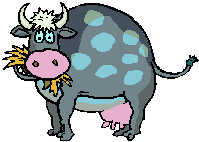 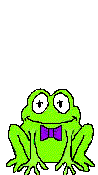 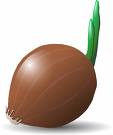 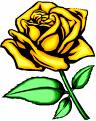 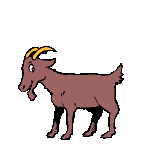 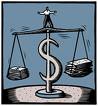 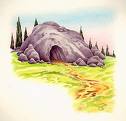 2. Slová garáž, sieť, tlačiareň, loď, stráž, daj do 2.a 3. pádu jednotného čísla:3. Urč číslo, pád a vzorna haluzi-k rečiam-od rúk-so sestrami-o ružiach-4. Vytvor 2.pád množ. čísla od slov5. Doplň pádovú príponu.Cestovali sme do Žilin___ k strýk___ Jož___.  Jeho žene Danic___ sme blahoželali krásn___ kytic___. Urobili sme ju zo zmes___ kvetín. Sú to poslovia jar___. Vyzdobili sme ju mašľ___. Z oslav__ mali všetci radosť. Rozprávali sme sa aj o prírod___, ktorá je stále viac a viac v ohrození. Hovorili sme, že ozón___ dier___ sa stále zväčšujú. Hor___ sa ozýval hlas píl___. Pod strom___ kŕkali žab___. Hus___ a ryb___ plávali v rybníku.6. Zakrúžkuj možnosť, v ktorej sa všetky slová skloňujú podľa vzoru kosť.a.) reťaz, radosť, zmesb.) hus, radosť, zmesc.) pekáreň, radosť, jarČítanie:Otcovo dedičstvo – str.95-99. Čítať s porozumením, vedieť prerozprávať dej.Sloh:Doma čakajú na vysvedčenie – rozprávanie podľa osnovy.Str. 70-71 – napísať vety podľa uvedenej osnovy. Kto má záujem, nakresliť obrázok.Matematika:Numerácia do milión – opakovanie.1. Urč  koľkociferné sú tieto čísla:    987 .......................................................,   4 006.......................................,  63 532 ........................................................,  9 875 987..........................................2. Z čísel : 784,    23 761,     760 051,     5 980 432,   16 090,     1 905 345.   a/ vypíš päťciferné čísla: _____________________________________   b/vypíš sedemciferné čísla: ___________________________________3. Napíš štvorciferné číslo, ktoré má na mieste desiatok 6, na mieste stoviek    3 a na mieste tisícok číslo 2.    _______________________________ 4. Napíš najmenšie ___________ a najväčšie ____________ trojciferné číslo.5. Doplň znamienka: =,<, >548 678	862 231986 542       985 542652 365	652 365635 874	535 874 875 875	878 875 234 234	234 234841 426	841 428651 873	652 873Učebnica – Zaokrúhľovanie čísel v obore do milióna – str.86-89.Opísať si tabuľku na str.87, vypracovať úlohy na daných stranách.Biológia:Živočíchy polí – str. 108-111. Stručne si napísať poznámky – vypísať živočíchov, opísať zajac a bažant. V knihe str.111 určiť stopy, ktorému živočíchu patria.Geografia:Írsko – str. 105-107, získať najdôležitejšie informácie o krajine, opísať str.107, nakresliť vlajku krajiny.(kto má záujem, ozvite sa mailom, pošlem prezentáciu o Írsku).Výtvarná výchova:Ľudový ornament – tanier. Nakresli obrázok.Kto má záujem si spríjemniť čas,  na školskej stránke je odkaz ku Svetovému dňu vody – treba sa aj zabaviť!2.pád3.pádgarážsieťtlačiareňloď	stráž        2.pád množ.číslapúšťmanéžplážbáseň